УТВЕРЖДАЮДиректор  ГОБУ НОЦППМС   Е.И. Крайнева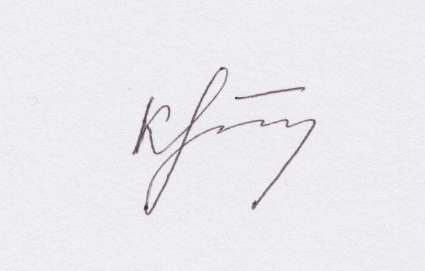 2 сентября 2019 г.Сведения о персональном составе педагогических работников  государственного областного бюджетного учреждения «Новгородский областной центр психолого-педагогической, медицинской и социальной помощи»  Служба ранней помощи № п/пФ.И.О. педагогического работникаДолжность Квалифика-ционная категорияОбразование/ наименование направления подготовки и/или специальностиДанные о повышении квалификации и/или профессиональной переподготовке (при наличии)Общий стаж работыСтаж работы по специаль-ностиУченая степень, ученоезвание (при наличии)1Антонова Ольга Александровнаучитель-логопедвысшее, Федеральное государственное бюджетное  образовательное учреждение высшего профессионального образования "Новгородский государственный университет имени Ярослава Мудрого  / Специальное (дефектологическое)2019г. – г. Великий Новгород, ГОБУ НОЦППМС: "Организация, содержание и направления логопедической работы в соответствии с ФГОС  с различными категориями детей с ограниченными возможностями здоровья"19 лет5 года2Зубрина Ольга Петровнаучитель-логопед высшая кв. категориявысшее, Государственное образовательное учреждение высшего профессионального образования «Новгородский государственный университет имени Ярослава Мудрого»  / «Логопедия» с дополнительной специальностью «Олигофренопедагогика»2018 г. – г. Великий Новгород, ГОБУ НОЦППМС по программе «Организация,  содержание и направления логопедической работы в соответствии с ФГОС  с различными категориями детей с ограниченными возможностями здоровья»11 лет8 лет3Кальжанова Анастасия Анатольевнапедагог-психолог высшая кв. категориявысшее, Государственное образовательное учреждение высшего профессионального образования «Новгородский государственный университет имени Ярослава Мудрого»  / Дошкольная педагогика и психология2017 г. –  г. Великий Новгород, ГОБУ НОЦППМС по программе «Психолого-педагогические основы оказания ранней помощи детям с ограниченными возможностями здоровья»;2019 г. – г. Санкт-Петербург, АНО ДППО "Санкт-Петербургский институт раннего вмешательства": "Технология поддержки семей, в которых растет ребенок 1-го года жизни, имеющий тяжелые и множественные нарушения развития" 12 лет8 лет4Печкисева Ольга Владимировнасоциальный педагог;учитель-дефектологпервая кв. категориявысшее, Государственное образовательное учреждение высшего профессионального образования «Новгородский государственный университет имени Ярослава Мудрого»   / Биология;АНО ВО «Московский институт современного академического образования» переподготовка по программе «Специальное (дефектологическое) образование»2017г. – г. Великий Новгород, ГОАУ ДПО "РИПР": "Современные подходы к обучению детей с нарушениями зрения"2018г. – г. Санкт-Петербург,  АНО «Санкт-Петербургский институт раннего вмешательства»: «Этапы, услуги и процедуры ранней помощи»;2019 г. – г. Санкт-Петербург, АНО ДППО "Санкт-Петербургский институт раннего вмешательства": "Технология поддержки семей, в которых растет ребенок 1-го года жизни, имеющий тяжелые и множественные нарушения развития"  9 лет9 лет3 года1 год